АДМИНИСТРАЦИЯ ВОЛГОГРАДСКОЙ ОБЛАСТИПОСТАНОВЛЕНИЕот 26 октября 2017 г. N 570-пОБ УТВЕРЖДЕНИИ ПОРЯДКА ПРИМЕНЕНИЯ КРИТЕРИЕВ ОПРЕДЕЛЕНИЯОЧЕРЕДНОСТИ ПРОВЕДЕНИЯ КАПИТАЛЬНОГО РЕМОНТА ОБЩЕГО ИМУЩЕСТВАВ МНОГОКВАРТИРНЫХ ДОМАХ, РАСПОЛОЖЕННЫХ НА ТЕРРИТОРИИВОЛГОГРАДСКОЙ ОБЛАСТИ, ДЛЯ ЦЕЛЕЙ ФОРМИРОВАНИЯ И АКТУАЛИЗАЦИИРЕГИОНАЛЬНОЙ ПРОГРАММЫ КАПИТАЛЬНОГО РЕМОНТА ОБЩЕГО ИМУЩЕСТВАВ МНОГОКВАРТИРНЫХ ДОМАХВ целях реализации части 3 статьи 14 Закона Волгоградской области от 19 декабря 2013 г. N 174-ОД "Об организации проведения капитального ремонта общего имущества в многоквартирных домах, расположенных на территории Волгоградской области" Администрация Волгоградской области постановляет:1. Утвердить прилагаемый Порядок применения критериев определения очередности проведения капитального ремонта общего имущества в многоквартирных домах, расположенных на территории Волгоградской области, для целей формирования и актуализации региональной программы капитального ремонта общего имущества в многоквартирных домах.2. Настоящее постановление вступает в силу со дня его подписания и подлежит официальному опубликованию.ГубернаторВолгоградской областиА.И.БОЧАРОВУтвержденпостановлениемАдминистрацииВолгоградской областиот 26 октября 2017 г. N 570-пПОРЯДОКПРИМЕНЕНИЯ КРИТЕРИЕВ ОПРЕДЕЛЕНИЯ ОЧЕРЕДНОСТИ ПРОВЕДЕНИЯКАПИТАЛЬНОГО РЕМОНТА ОБЩЕГО ИМУЩЕСТВА В МНОГОКВАРТИРНЫХДОМАХ, РАСПОЛОЖЕННЫХ НА ТЕРРИТОРИИ ВОЛГОГРАДСКОЙ ОБЛАСТИ,ДЛЯ ЦЕЛЕЙ ФОРМИРОВАНИЯ И АКТУАЛИЗАЦИИ РЕГИОНАЛЬНОЙ ПРОГРАММЫКАПИТАЛЬНОГО РЕМОНТА ОБЩЕГО ИМУЩЕСТВАВ МНОГОКВАРТИРНЫХ ДОМАХ1. Настоящий Порядок разработан в соответствии со статьей 14 Закона Волгоградской области от 19 декабря 2013 г. N 174-ОД "Об организации проведения капитального ремонта общего имущества в многоквартирных домах, расположенных на территории Волгоградской области" и определяет порядок применения критериев определения очередности проведения капитального ремонта общего имущества в многоквартирных домах, расположенных на территории Волгоградской области, для целей формирования и актуализации региональной программы капитального ремонта общего имущества в многоквартирных домах (далее именуется - региональная программа).2. Очередность проведения капитального ремонта общего имущества в многоквартирных домах, расположенных на территории Волгоградской области, для целей формирования и актуализации региональной программы определяется исходя из следующих критериев:год ввода в эксплуатацию многоквартирного дома;дата последнего проведения капитального ремонта многоквартирного дома;полнота поступлений взносов на капитальный ремонт от собственников помещений в многоквартирном доме;физический износ основных конструктивных элементов (крыша, стены, фундамент) многоквартирного дома;наличие лифтов, требующих ремонта, замены, модернизации, наличие лифтовых шахт, машинных и блочных помещений, требующих ремонта.(в ред. постановления Администрации Волгоградской обл. от 25.02.2020 N 108-п)3. Оценка многоквартирных домов в соответствии с указанными в пункте 2 настоящего Порядка критериями осуществляется унитарной некоммерческой организацией "Региональный фонд капитального ремонта многоквартирных домов" (далее именуется - региональный оператор) ежегодно не позднее 01 августа.4. Каждому критерию присваиваются баллы согласно приложению к настоящему Порядку.Количество расчетных баллов, набранных многоквартирным домом по каждому критерию, определяется путем умножения баллов, присвоенных данному критерию по соответствующему показателю, на коэффициент весомости и дополнительный расчетный коэффициент [для критериев "год ввода в эксплуатацию многоквартирного дома", "физический износ основных конструктивных элементов (крыша, стены, фундамент) многоквартирного дома"].Итоговый балл многоквартирного дома определяется как сумма расчетных баллов, полученных по каждому критерию.Значения коэффициента весомости и дополнительного расчетного коэффициента применяются согласно приложению к настоящему Порядку.5. В целях оценки многоквартирных домов в соответствии с пунктом 4 настоящего Порядка в автоматизированной информационной системе "Сервис управления программой капитального ремонта Волгоградской области" (далее именуется - информационная система) отражаются критерии, показатели критериев, значения коэффициента весомости и дополнительного расчетного коэффициента.Средствами информационной системы обеспечивается систематизация информации о многоквартирных домах, в том числе обеспечивается ранжирование многоквартирных домов в порядке убывания значения итогового балла многоквартирного дома, и определяется год проведения капитального ремонта многоквартирного дома в зависимости от количества присвоенных итоговых баллов.6. Региональный оператор ежегодно до 01 августа направляет в комитет жилищно-коммунального хозяйства и топливно-энергетического комплекса Волгоградской области информацию об оценке многоквартирных домов.Приложениек Порядкуприменения критериевопределения очередностипроведения капитальногоремонта общего имуществав многоквартирных домах,расположенных на территорииВолгоградской области,для целей формированияи актуализации региональнойпрограммы капитальногоремонта общего имуществав многоквартирных домахКОЛИЧЕСТВО БАЛЛОВ, ПРИСВАИВАЕМЫХ ПО КРИТЕРИЯМ ОПРЕДЕЛЕНИЯОЧЕРЕДНОСТИ ПРОВЕДЕНИЯ КАПИТАЛЬНОГО РЕМОНТА ОБЩЕГО ИМУЩЕСТВАВ МНОГОКВАРТИРНЫХ ДОМАХ, РАСПОЛОЖЕННЫХ НА ТЕРРИТОРИИВОЛГОГРАДСКОЙ ОБЛАСТИ, ДЛЯ ЦЕЛЕЙ ФОРМИРОВАНИЯ И АКТУАЛИЗАЦИИРЕГИОНАЛЬНОЙ ПРОГРАММЫ КАПИТАЛЬНОГО РЕМОНТА ОБЩЕГО ИМУЩЕСТВАВ МНОГОКВАРТИРНЫХ ДОМАХ, ЗНАЧЕНИЯ КОЭФФИЦИЕНТА ВЕСОМОСТИИ ДОПОЛНИТЕЛЬНОГО РАСЧЕТНОГО КОЭФФИЦИЕНТА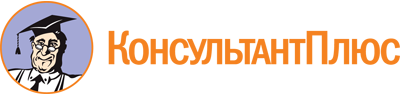 Постановление Администрации Волгоградской обл. от 26.10.2017 N 570-п
(ред. от 25.02.2020)
"Об утверждении Порядка применения критериев определения очередности проведения капитального ремонта общего имущества в многоквартирных домах, расположенных на территории Волгоградской области, для целей формирования и актуализации региональной программы капитального ремонта общего имущества в многоквартирных домах"Документ предоставлен КонсультантПлюс

www.consultant.ru

Дата сохранения: 14.12.2022
 Список изменяющих документов(в ред. постановления Администрации Волгоградской обл.от 25.02.2020 N 108-п)Список изменяющих документов(в ред. постановления Администрации Волгоградской обл.от 25.02.2020 N 108-п)Список изменяющих документов(в ред. постановления Администрации Волгоградской обл.от 25.02.2020 N 108-п)N п/пНаименование критерия, показатели критерияКоличество балловКоэффициент весомостиДополнительный расчетный коэффициент123451.Год ввода в эксплуатацию многоквартирного дома:6срок эксплуатации (в годах) x 0,0000011.до 1905 года221.1905 - 1924 годы181.1925 - 1944 годы141.1945 - 1965 годы101.1966 - 1987 годы61.1988 - 2008 годы41.с 2009 года22.Дата последнего проведения капитального ремонта многоквартирного дома:0,01нет2.до 2003 года52.2003 - 2008 годы32.после 2008 года23.Полнота поступлений взносов на капитальный ремонт от собственников помещений в многоквартирном доме:3нет3.от 95 до 100 процентов103.от 75 до 95 процентов73.от 50 до 75 процентов53.менее 50 процентов04.Физический износ основных конструктивных элементов (крыша, стены, фундамент) многоквартирного дома:0,5(процент износа + 500) x 0,0014.свыше 50 процентов104.от 30 до 50 процентов64.до 30 процентов35.Наличие лифтов, требующих ремонта, замены, модернизации, наличие лифтовых шахт, машинных и блочных помещений, требующих ремонта:5.наличие лифтов, лифтовых шахт, машинных и блочных помещений, требующих ремонта, в многоквартирных домах следующих годов ввода в эксплуатацию:5.1951 - 1960 годы125.1961 - 1965 годы105.1966 - 1970 годы85.1971 - 1975 годы75.1976 - 1985 годы65.1986 - 1990 годы55.1991 год и далее45.наличие лифтов, требующих модернизации, замены16(п. 5 в ред. постановления Администрации Волгоградской обл. от 25.02.2020 N 108-п)(п. 5 в ред. постановления Администрации Волгоградской обл. от 25.02.2020 N 108-п)(п. 5 в ред. постановления Администрации Волгоградской обл. от 25.02.2020 N 108-п)(п. 5 в ред. постановления Администрации Волгоградской обл. от 25.02.2020 N 108-п)(п. 5 в ред. постановления Администрации Волгоградской обл. от 25.02.2020 N 108-п)